Lösungsblatt 2 l Deine Unterstützung ist gefragt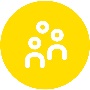 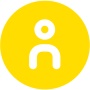 Lösung Szenario 1Für den Erdkunde-Unterricht hat Frau Huber einige Bilder von geografischen Besonderheiten, eine Präsentation und einen Film vorbereitet. Diese hat sie auf einem Stick mitgebracht. Sie bittet dich als Medientutorin bzw. Medientutor darum, die Dateien zu öffnen. Wie gehst du vor?USB-Stick in die USB-Schnittstelle stecken.Falls sich der Ordner mit den Dateien noch nicht automatisch öffnet, öffnest du ihn über den Dateimanager mit einem Doppelklick auf das entsprechende Symbol. Das Programm heißt meistens Dateien, Explorer oder Finder – je nachdem, welches Betriebssystem auf dem Computer installiert ist.Nach einem Doppelklick auf die entsprechenden Dateien sollten sie sich öffnen.Die Dateien öffnen sich nicht? Dann wirf einen Blick in das Arbeitsblatt 1 | Software und schau nach, welche Programme du benötigst. Wenn du das Programm geöffnet hast, kannst du auch darüber die Dateien suchen und öffnen.-------------------------------------------------------------------------------------------------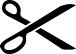 Lösung Szenario 2Herr Schmitt hat für den Englisch-Unterricht eine Hörverstehensübung für euch vorbereitet. Die Audiodatei ist auf dem Lehrkraft-PC gespeichert. Nun bittet Herr Schmitt dich als Medientutorin bzw. Medientutor darum, die Hörverstehensübung über das Audiosystem wiederzugeben. Wie gehst du vor?Herr Schmitt kann dir die Datei zeigen und du öffnest sie mit einem Doppelklick auf die Datei.Du siehst, dass die Audiodatei läuft, aber es ist kein Ton zu hören?Hat das Audiosystem Strom und ist es angeschaltet?Sind Audiosystem und PC miteinander verbunden?Überprüfe die Soundeinstellungen am PC: Passt alles oder sind die Lautsprecher stumm geschaltet?-------------------------------------------------------------------------------------------------Lösung Szenario 3Frau Mayer hat am Lehrkraft-PC ihre Präsentation geöffnet. Alles sieht so aus, wie es sein soll. Sie möchte natürlich, dass ihr das Bild über die Großbilddarstellung auch seht. Sie bittet dich als Medientutorin bzw. Medientutor um Unterstützung. Wie gehst du vor?Wähle mithilfe der Fernbedienung die passende Bildeingangsquelle (oft heißt die Taste „Source“ = engl. für Quelle), z. B. VGA, HDMI usw.Nach ein paar Sekunden ist noch alles unverändert und ihr seht noch immer nichts?Passen alle Verbindungen? Evtl. sind Kabel locker oder Drahtlosverbindungen wie WLAN oder Bluetooth sind noch ausgeschaltet.Hat der PC die Großbilddarstellung erkannt?Ist die passende Projektionsdarstellung ausgewählt?Lösung Szenario 4Heute möchte dein Deutschlehrer, Herr Müller, mit euch eine Szene aus der Verfilmung der Lektüre anschauen, die ihr gerade im Unterricht lest. Er hat die Filmdatei auf dem Lehrkraft-Computer gespeichert. Nun bittet er dich als Medientutorin bzw. Medientutor um Unterstützung. Wie gehst du vor?Blick auf die Großbilddarstellung: Wird das Bild angezeigt? Falls nicht, dann:(falls vorhanden) Kabel überprüfen. Ist das Bildübertragungskabel richtig und ohne zu wackeln angeschlossen – sowohl am Lehrkraft-Computer als auch am Gerät zur Großbilddarstellung?Einstellungen am Computer prüfen: Wird das Bild projiziert? Falls nicht, am Computer prüfen, ob in den Einstellungen zum Projizieren „Nur PC-Bildschirm“ eingestellt ist, sodass es kein Ausgangssignal gibt, und so umstellen, dass das Bild auf dem PC und auch auf der Großbilddarstellung angezeigt werden kann. Beim Gerät für die Großbilddarstellung prüfen, ob die richtige Quelle für das Eingangssignal gewählt ist, z. B. VGA anstelle von HDMI.Ton checken: Hört ihr etwas? Falls nicht, dann:(falls vorhanden) Kabel überprüfen. Ist der Klinkenstecker richtig und ohne zu wackeln angeschlossen – sowohl am Lehrkraft-Computer als auch am Gerät zur Großbilddarstellung?prüfen, ob das Audiosystem angeschaltet ist und Strom hat.am Computer unter „Soundeinstellungen“ prüfen, ob der Ton am PC angeschaltet (nicht stumm) ist und ob das richtige Ausgabegerät ausgewählt ist.Film abspielen: Doppelklick auf die Filmdatei, sodass sich die Datei öffnet. Im besten Fall öffnet sich gleich die passende Software und der Film wird abgespielt. 